ZPRAVODAJ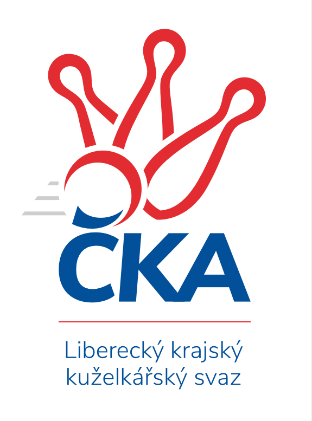 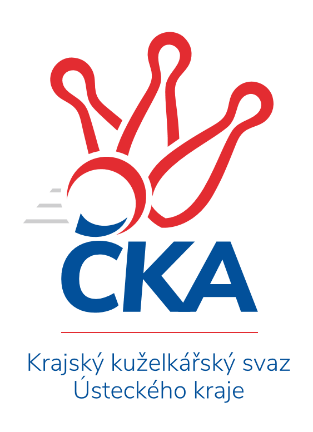 SEVEROČESKÁ DIVIZE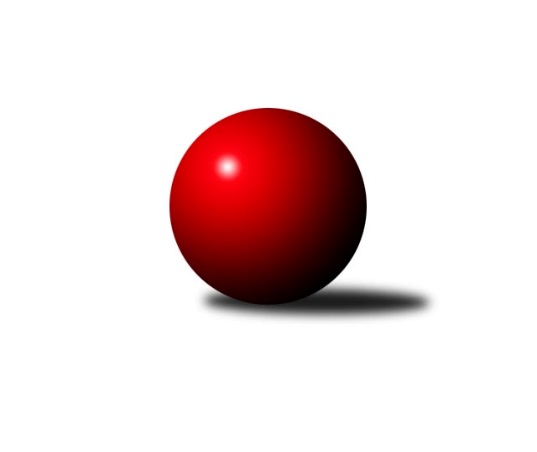 Č.5Ročník 2019/2020	19.10.2019Nejlepšího výkonu v tomto kole: 2683 dosáhlo družstvo: TJ Sokol ÚdliceVýsledky 5. kolaSouhrnný přehled výsledků:SK Děčín	- TJ KK Louny	1:7	2391:2489	3.0:9.0	18.10.TJ Dynamo Liberec B	- SK Skalice	1:7	2449:2655	2.0:10.0	18.10.TJ Kovostroj Děčín	- TJ VTŽ Chomutov	1:7	2471:2557	4.5:7.5	19.10.SK Plaston Šluknov	- TJ Lokomotiva Liberec	6:2	2552:2478	7.0:5.0	19.10.TJ Sokol Údlice	- TJ Jiskra Nový Bor	6:2	2683:2536	7.0:5.0	19.10.TJ Doksy	- TJ Bižuterie Jablonec n. N.	3:5	2479:2544	6.0:6.0	19.10.Tabulka družstev:	1.	TJ Sokol Údlice	5	5	0	0	29.0 : 11.0 	39.0 : 21.0 	 2637	10	2.	SK Skalice	5	4	0	1	29.0 : 11.0 	40.5 : 19.5 	 2642	8	3.	TJ VTŽ Chomutov	5	4	0	1	26.0 : 14.0 	35.0 : 25.0 	 2597	8	4.	TJ Jiskra Nový Bor	5	3	1	1	25.0 : 15.0 	32.5 : 27.5 	 2609	7	5.	TJ Lokomotiva Liberec	5	2	1	2	20.0 : 20.0 	29.0 : 31.0 	 2506	5	6.	TJ Dynamo Liberec B	5	2	0	3	20.0 : 20.0 	26.5 : 33.5 	 2584	4	7.	TJ KK Louny	5	2	0	3	19.0 : 21.0 	29.5 : 30.5 	 2586	4	8.	SK Plaston Šluknov	5	2	0	3	17.0 : 23.0 	28.5 : 31.5 	 2529	4	9.	TJ Bižuterie Jablonec n. N.	5	2	0	3	16.0 : 24.0 	27.0 : 33.0 	 2523	4	10.	TJ Doksy	4	1	0	3	14.0 : 18.0 	21.5 : 26.5 	 2476	2	11.	SK Děčín	3	0	0	3	3.0 : 21.0 	9.5 : 26.5 	 2383	0	12.	TJ Kovostroj Děčín	4	0	0	4	6.0 : 26.0 	17.5 : 30.5 	 2453	0Podrobné výsledky kola:	 SK Děčín	2391	1:7	2489	TJ KK Louny	Aleš Glaser	 	 181 	 191 		372 	 0:2 	 382 	 	185 	 197		Jitka Rollová	Kamila Ledwoňová	 	 179 	 202 		381 	 0:2 	 431 	 	221 	 210		Miloš Chovanec	Pavel Čubr	 	 204 	 216 		420 	 0:2 	 442 	 	210 	 232		Libor Marek	Miloslav Plíšek	 	 217 	 204 		421 	 2:0 	 403 	 	206 	 197		Radek Jung	Martin Ledwoň	 	 190 	 189 		379 	 1:1 	 392 	 	206 	 186		Daniela Hlaváčová	Radek Mach	 	 207 	 211 		418 	 0:2 	 439 	 	224 	 215		Patrik Lojdarozhodčí: Radek MachNejlepší výkon utkání: 442 - Libor Marek	 TJ Dynamo Liberec B	2449	1:7	2655	SK Skalice	Vojtěch Trojan	 	 236 	 212 		448 	 1:1 	 446 	 	215 	 231		Ladislav Javorek ml.	Zdeněk Pecina ml.	 	 192 	 198 		390 	 0:2 	 454 	 	234 	 220		Eduard Kezer ml.	Emílie Císařovská	 	 188 	 193 		381 	 0:2 	 425 	 	206 	 219		Jiří Piskáček	Jan Holanec st. *1	 	 184 	 219 		403 	 1:1 	 430 	 	215 	 215		Jiří Šácha	Ladislav Wajsar ml.	 	 216 	 207 		423 	 0:2 	 489 	 	233 	 256		Oldřich Vlasák	Ludvík Szabo	 	 203 	 201 		404 	 0:2 	 411 	 	204 	 207		Robert Häringrozhodčí: Žežulka Romanstřídání: *1 od 51. hodu Zdeněk Pecina st.Nejlepší výkon utkání: 489 - Oldřich Vlasák	 TJ Kovostroj Děčín	2471	1:7	2557	TJ VTŽ Chomutov	Pavel Piskoř	 	 200 	 214 		414 	 0:2 	 438 	 	212 	 226		Karel Valeš	Pavel Jablonický	 	 209 	 199 		408 	 0.5:1.5 	 418 	 	209 	 209		Ondřej Šmíd	Adéla Molnár Exnerová	 	 198 	 197 		395 	 0:2 	 441 	 	232 	 209		Petr Lukšík	Petr Veselý	 	 199 	 220 		419 	 2:0 	 392 	 	193 	 199		Robert Suchomel st.	Ladislav Bírovka	 	 185 	 219 		404 	 1:1 	 419 	 	212 	 207		Stanislav Šmíd st.	Tomáš Novák	 	 190 	 241 		431 	 1:1 	 449 	 	214 	 235		Stanislav Šmíd ml.rozhodčí: Pavel PiskořNejlepší výkon utkání: 449 - Stanislav Šmíd ml.	 SK Plaston Šluknov	2552	6:2	2478	TJ Lokomotiva Liberec	Jan Koldan	 	 196 	 208 		404 	 2:0 	 366 	 	180 	 186		Nataša Kovačovičová	Ladislav Hojný	 	 200 	 254 		454 	 1:1 	 416 	 	208 	 208		Jana Susková	Eliška Marušáková *1	 	 177 	 200 		377 	 0:2 	 416 	 	204 	 212		Anton Zajac	Petr Vajnar	 	 206 	 230 		436 	 2:0 	 399 	 	197 	 202		Jaromír Tomášek	Jan Sklenář	 	 226 	 216 		442 	 1:1 	 446 	 	220 	 226		Aleš Havlík	Radek Marušák	 	 214 	 225 		439 	 1:1 	 435 	 	229 	 206		Václav Vlkrozhodčí: Ladislav Hojnýstřídání: *1 od 31. hodu František TomikNejlepší výkon utkání: 454 - Ladislav Hojný	 TJ Sokol Údlice	2683	6:2	2536	TJ Jiskra Nový Bor	Petr Mako	 	 206 	 211 		417 	 0:2 	 431 	 	211 	 220		Petr Kohlíček	František Dobiáš	 	 194 	 238 		432 	 1:1 	 405 	 	208 	 197		Alena Dunková	Vladimír Hurník	 	 226 	 228 		454 	 2:0 	 424 	 	207 	 217		Petr Kout	Miroslav Zítek	 	 224 	 225 		449 	 0:2 	 460 	 	230 	 230		Lenka Kohlíčková	Martin Vršan	 	 233 	 237 		470 	 2:0 	 384 	 	206 	 178		Jan Řeřicha	Jaroslav Verner	 	 238 	 223 		461 	 2:0 	 432 	 	223 	 209		Martin Kortanrozhodčí: Petr MakoNejlepší výkon utkání: 470 - Martin Vršan	 TJ Doksy	2479	3:5	2544	TJ Bižuterie Jablonec n. N.	Jiří Kuric	 	 212 	 192 		404 	 1:1 	 398 	 	190 	 208		Jiří Tůma	Václav Paluska	 	 218 	 197 		415 	 1:1 	 444 	 	216 	 228		Pavel Nežádal	Jiří Kucej	 	 203 	 199 		402 	 1:1 	 398 	 	211 	 187		David Vincze	Jaroslava Vacková	 	 191 	 202 		393 	 1:1 	 446 	 	250 	 196		Jan Zeman	Josef Březina	 	 210 	 190 		400 	 1:1 	 410 	 	198 	 212		Miroslav Pastyřík	Jiří Klíma st.	 	 252 	 213 		465 	 1:1 	 448 	 	221 	 227		Filip Honsrozhodčí: Jiří Klíma st.Nejlepší výkon utkání: 465 - Jiří Klíma st.Pořadí jednotlivců:	jméno hráče	družstvo	celkem	plné	dorážka	chyby	poměr kuž.	Maximum	1.	Oldřich Vlasák 	SK Skalice	474.44	310.3	164.1	3.6	3/3	(541)	2.	Martin Vršan 	TJ Sokol Údlice	467.00	305.3	161.8	2.8	4/4	(470)	3.	Zdeněk Pecina  st.	TJ Dynamo Liberec B	463.00	311.0	152.0	2.3	2/2	(480)	4.	Jiří Klíma  st.	TJ Doksy	460.83	309.2	151.7	2.3	3/3	(499)	5.	Stanislav Šmíd  ml.	TJ VTŽ Chomutov	457.33	304.7	152.7	1.8	3/3	(465)	6.	Patrik Lojda 	TJ KK Louny	457.00	306.8	150.2	2.6	5/5	(478)	7.	Lenka Kohlíčková 	TJ Jiskra Nový Bor	455.25	307.0	148.3	4.3	4/4	(504)	8.	Vladimír Hurník 	TJ Sokol Údlice	454.00	311.3	142.7	3.5	3/4	(455)	9.	Alena Dunková 	TJ Jiskra Nový Bor	453.25	300.5	152.8	3.1	4/4	(522)	10.	Petr Vajnar 	SK Plaston Šluknov	452.75	303.9	148.9	2.6	4/4	(465)	11.	Jaroslav Verner 	TJ Sokol Údlice	448.50	300.4	148.1	5.0	4/4	(461)	12.	Jan Zeman 	TJ Bižuterie Jablonec n. N.	447.11	306.3	140.8	3.9	3/3	(460)	13.	Václav Vlk 	TJ Lokomotiva Liberec	446.20	299.0	147.2	2.6	5/5	(464)	14.	Vojtěch Trojan 	TJ Dynamo Liberec B	442.75	302.3	140.5	4.0	2/2	(457)	15.	Pavel Nežádal 	TJ Bižuterie Jablonec n. N.	442.00	295.5	146.5	1.0	2/3	(444)	16.	Karel Valeš 	TJ VTŽ Chomutov	441.67	302.2	139.4	3.9	3/3	(488)	17.	Petr Lukšík 	TJ VTŽ Chomutov	441.33	301.8	139.6	4.0	3/3	(459)	18.	Robert Häring 	SK Skalice	441.17	299.7	141.5	5.5	2/3	(474)	19.	Libor Hrnčíř 	SK Skalice	440.33	314.2	126.2	8.3	2/3	(494)	20.	Eduard Kezer  ml.	SK Skalice	440.17	305.8	134.3	4.5	3/3	(469)	21.	Radek Jung 	TJ KK Louny	439.75	301.0	138.8	6.0	4/5	(484)	22.	Libor Marek 	TJ KK Louny	439.40	302.8	136.6	4.6	5/5	(461)	23.	Petr Mako 	TJ Sokol Údlice	439.33	304.5	134.8	5.2	3/4	(480)	24.	Aleš Havlík 	TJ Lokomotiva Liberec	439.20	300.8	138.4	2.2	5/5	(471)	25.	Petr Kohlíček 	TJ Jiskra Nový Bor	436.88	301.5	135.4	6.5	4/4	(486)	26.	Ladislav Javorek  ml.	SK Skalice	435.78	300.3	135.4	5.7	3/3	(462)	27.	Petr Kout 	TJ Jiskra Nový Bor	432.88	300.4	132.5	6.5	4/4	(463)	28.	Ludvík Szabo 	TJ Dynamo Liberec B	430.75	290.3	140.5	3.5	2/2	(451)	29.	Robert Suchomel  st.	TJ VTŽ Chomutov	430.50	298.0	132.5	5.2	3/3	(495)	30.	Martin Kortan 	TJ Jiskra Nový Bor	430.25	297.9	132.4	5.0	4/4	(449)	31.	Tomáš Novák 	TJ Kovostroj Děčín	428.83	295.7	133.2	3.2	2/2	(442)	32.	Oldřich Fadrhons 	TJ Sokol Údlice	428.75	298.0	130.8	4.3	4/4	(443)	33.	Radek Marušák 	SK Plaston Šluknov	427.63	294.4	133.3	5.0	4/4	(450)	34.	Filip Hons 	TJ Bižuterie Jablonec n. N.	427.33	292.3	135.0	8.7	3/3	(448)	35.	Jiří Piskáček 	SK Skalice	427.00	290.3	136.7	6.0	3/3	(452)	36.	Eliška Marušáková 	SK Plaston Šluknov	427.00	300.8	126.3	6.3	4/4	(451)	37.	Jiří Šácha 	SK Skalice	426.67	281.5	145.2	4.2	3/3	(454)	38.	František Dobiáš 	TJ Sokol Údlice	426.50	295.3	131.2	6.7	3/4	(441)	39.	Stanislav Rada 	TJ VTŽ Chomutov	426.25	293.8	132.5	5.8	2/3	(457)	40.	Jana Susková 	TJ Lokomotiva Liberec	425.40	289.4	136.0	4.6	5/5	(476)	41.	Pavel Jablonický 	TJ Kovostroj Děčín	424.00	288.8	135.2	7.2	2/2	(444)	42.	Václav Paluska 	TJ Doksy	422.50	289.0	133.5	5.5	3/3	(446)	43.	Miloslav Plíšek 	SK Děčín	422.50	289.5	133.0	6.0	2/2	(433)	44.	Pavel Piskoř 	TJ Kovostroj Děčín	418.25	286.3	132.0	6.0	2/2	(426)	45.	Stanislav Šmíd  st.	TJ VTŽ Chomutov	417.17	285.7	131.5	4.0	3/3	(425)	46.	Daniela Hlaváčová 	TJ KK Louny	417.00	287.3	129.8	5.8	4/5	(437)	47.	Václav Valenta  ml.	TJ KK Louny	417.00	290.0	127.0	7.5	4/5	(420)	48.	David Vincze 	TJ Bižuterie Jablonec n. N.	416.22	287.4	128.8	7.9	3/3	(435)	49.	Miroslav Pastyřík 	TJ Bižuterie Jablonec n. N.	415.22	292.6	122.7	6.3	3/3	(428)	50.	Zdeněk Vokatý 	TJ Bižuterie Jablonec n. N.	413.83	299.0	114.8	5.5	2/3	(429)	51.	Petr Veselý 	TJ Kovostroj Děčín	412.33	277.2	135.2	6.0	2/2	(419)	52.	Adéla Molnár Exnerová 	TJ Kovostroj Děčín	410.00	286.3	123.8	4.3	2/2	(429)	53.	Václav Kořánek 	SK Plaston Šluknov	409.33	286.7	122.7	6.3	3/4	(421)	54.	Jan Holanec  st.	TJ Dynamo Liberec B	409.00	287.7	121.3	8.7	2/2	(416)	55.	Pavel Čubr 	SK Děčín	404.75	288.3	116.5	9.8	2/2	(420)	56.	Jiří Kuric 	TJ Doksy	403.83	278.3	125.5	5.2	3/3	(465)	57.	Josef Březina 	TJ Doksy	401.33	285.8	115.5	11.7	3/3	(416)	58.	Emílie Císařovská 	TJ Dynamo Liberec B	401.17	272.8	128.3	7.5	2/2	(416)	59.	Jana Kořínková 	TJ Lokomotiva Liberec	400.25	288.8	111.5	11.8	4/5	(441)	60.	Jaroslava Vacková 	TJ Doksy	398.00	282.7	115.3	9.7	3/3	(416)	61.	Michal Gajdušek 	TJ Jiskra Nový Bor	395.33	284.3	111.0	10.7	3/4	(434)	62.	Petr Kramer 	SK Děčín	394.50	283.5	111.0	8.5	2/2	(407)	63.	Kamila Ledwoňová 	SK Děčín	393.00	276.8	116.3	8.3	2/2	(403)	64.	František Tomik 	SK Plaston Šluknov	392.67	269.7	123.0	6.0	3/4	(403)	65.	Jiří Kucej 	TJ Doksy	389.83	281.3	108.5	9.2	3/3	(413)	66.	Jiří Tůma 	TJ Bižuterie Jablonec n. N.	387.56	285.3	102.2	10.1	3/3	(423)	67.	Ivan Novotný 	SK Děčín	387.00	272.5	114.5	11.0	2/2	(399)	68.	Martin Ledwoň 	SK Děčín	385.00	277.3	107.8	8.8	2/2	(390)	69.	Nataša Kovačovičová 	TJ Lokomotiva Liberec	382.20	272.4	109.8	13.0	5/5	(401)		Ladislav Wajsar  ml.	TJ Dynamo Liberec B	446.33	303.3	143.0	4.0	1/2	(459)		Miroslav Zítek 	TJ Sokol Údlice	436.00	301.5	134.5	6.5	2/4	(449)		Zdeněk Pecina  ml.	TJ Dynamo Liberec B	435.50	301.8	133.8	5.8	1/2	(472)		Martin Vondráček 	TJ Sokol Údlice	434.50	297.5	137.0	7.0	2/4	(460)		Radek Chomout 	TJ Dynamo Liberec B	434.00	294.0	140.0	4.0	1/2	(434)		Jitka Rollová 	TJ KK Louny	430.67	285.7	145.0	4.0	3/5	(464)		Miloš Chovanec 	TJ KK Louny	428.33	299.7	128.7	6.0	3/5	(445)		Ladislav Hojný 	SK Plaston Šluknov	427.50	294.8	132.8	9.8	2/4	(454)		Jan Řeřicha 	TJ Jiskra Nový Bor	420.00	284.0	136.0	9.5	2/4	(456)		Radek Mach 	SK Děčín	418.00	278.0	140.0	8.0	1/2	(418)		Ondřej Šmíd 	TJ VTŽ Chomutov	418.00	294.0	124.0	6.0	1/3	(418)		Miroslav Bachor 	TJ Kovostroj Děčín	417.00	275.0	142.0	2.0	1/2	(417)		Zdeněk Jonáš 	SK Plaston Šluknov	414.00	294.0	120.0	12.0	1/4	(414)		Jan Sklenář 	SK Plaston Šluknov	413.75	294.0	119.8	10.0	2/4	(442)		Anton Zajac 	TJ Lokomotiva Liberec	412.33	289.3	123.0	6.7	3/5	(416)		Dančo Bosilkov 	TJ VTŽ Chomutov	411.00	287.0	124.0	4.0	1/3	(411)		Jaromír Tomášek 	TJ Lokomotiva Liberec	409.00	291.7	117.3	11.3	3/5	(420)		Filip Prokeš 	TJ VTŽ Chomutov	406.00	283.0	123.0	11.0	1/3	(406)		Ladislav Bírovka 	TJ Kovostroj Děčín	404.00	289.0	115.0	8.0	1/2	(404)		Jan Koldan 	SK Plaston Šluknov	404.00	291.0	113.0	8.0	1/4	(404)		Michal Buga 	TJ Bižuterie Jablonec n. N.	403.00	269.0	134.0	6.0	1/3	(403)		František Pfeifer 	TJ KK Louny	387.00	295.0	92.0	14.0	1/5	(387)		Aleš Glaser 	SK Děčín	372.00	274.0	98.0	14.0	1/2	(372)		Emil Campr 	TJ Sokol Údlice	370.00	264.0	106.0	9.0	1/4	(370)		Tomáš Mrázek 	TJ Kovostroj Děčín	357.00	250.0	107.0	10.0	1/2	(363)		Jiří Jablonický 	TJ Kovostroj Děčín	347.00	267.0	80.0	14.0	1/2	(347)Sportovně technické informace:Starty náhradníků:registrační číslo	jméno a příjmení 	datum startu 	družstvo	číslo startu16010	Jaromír Tomášek	19.10.2019	TJ Lokomotiva Liberec	3x16329	Ondřej Šmíd	19.10.2019	TJ VTŽ Chomutov	1x18951	Anton Zajac	19.10.2019	TJ Lokomotiva Liberec	3x
Hráči dopsaní na soupisku:registrační číslo	jméno a příjmení 	datum startu 	družstvo	25510	Aleš Glaser	18.10.2019	SK Děčín	5993	Radek Mach	18.10.2019	SK Děčín	Program dalšího kola:6. kolo25.10.2019	pá	17:00	TJ Lokomotiva Liberec - TJ Bižuterie Jablonec n. N.	25.10.2019	pá	17:00	SK Děčín - TJ Jiskra Nový Bor	26.10.2019	so	9:00	TJ KK Louny - SK Skalice	26.10.2019	so	9:00	SK Plaston Šluknov - TJ VTŽ Chomutov	26.10.2019	so	9:00	TJ Sokol Údlice - TJ Kovostroj Děčín	26.10.2019	so	14:30	TJ Doksy - TJ Dynamo Liberec B	Nejlepší šestka kola - absolutněNejlepší šestka kola - absolutněNejlepší šestka kola - absolutněNejlepší šestka kola - absolutněNejlepší šestka kola - dle průměru kuželenNejlepší šestka kola - dle průměru kuželenNejlepší šestka kola - dle průměru kuželenNejlepší šestka kola - dle průměru kuželenNejlepší šestka kola - dle průměru kuželenPočetJménoNázev týmuVýkonPočetJménoNázev týmuPrůměr (%)Výkon3xOldřich VlasákSK Skalice4892xOldřich VlasákSK Skalice113.694893xMartin VršanÚdlice4702xJiří Klíma st.Doksy A112.344652xJiří Klíma st.Doksy A4652xStanislav Šmíd ml.Chomutov111.064491xJaroslav VernerÚdlice4611xPetr LukšíkChomutov109.084412xLenka KohlíčkováNový Bor4603xMartin VršanÚdlice109.014701xLadislav HojnýŠluknov4541xLibor MarekTJ KK Louny108.62442